平成２９年度研究主題〈第６学年分科会〉　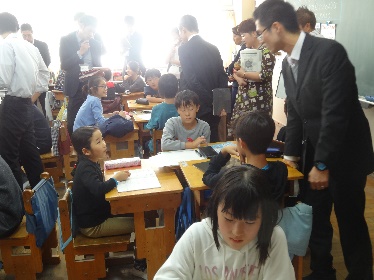 ○第６学年で目指す児童像他の意見を生かして、付け足したり修正したりしながら、自分の考えを確かにする。○全体会授業　１０月１８日（水）教科・単元　総合的な学習の時間「私ができること（高齢者理解）」単元の目標	・高齢者に対する尊敬の念や感謝の心をもち、高齢者との関わりを通して意欲や態度を高める。　　　　　　　　・課題について調べていく中で、高齢社会に関する基礎的なことや介護・福祉の問題について理解する。　　　　　　　　・体験や情報を収集したことを基に友達との話し合いを通して、他の意見を生かして、付け足したり修正したりしながら、自分の考えを確かにする。研究主題に迫る３つの視点（手立てと工夫）